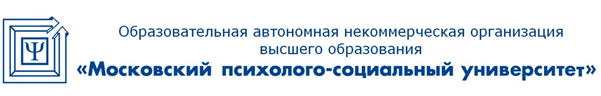 Принято:Решение Ученого совета От «22» марта 2021 г.Протокол №5Факультет экономики и праваРабочая программа учебной дисциплиныЧеловек и его потребностиНаправление подготовки38.03.03 Управление персоналомНаправленность (профиль) подготовки Управление персоналом организацииКвалификация (степень) выпускникаБакалаврФорма обученияОчная, очно-заочная, заочнаяСоставитель программы:Железнов И.А., к.э.н., доц., зав. Кафедрой экономики и управления МПСУЯкубова Н.Е., ст. преподаватель факультета экономики и права МПСУМосква 2021СОДЕРЖАНИЕ1. Аннотация к дисциплинеРабочая программа дисциплины «Человек и его потребности» составлена в соответствии с требованиями ФГОС ВО по направлению подготовки 38.03.03 Управление персоналом (уровень бакалавриата), утвержденного приказом Министерства науки и высшего образования РФ от 12.08. 2020 г. N 955.Рабочая программа содержит обязательные для изучения темы по дисциплине «Человек и его потребности». Дисциплина дает целостное представление о человеке и его потребностях.Место дисциплины в структуре основной профессиональной образовательной программыНастоящая дисциплина включена в часть, формируемую участниками образовательных отношений, Блока1 учебных планов по направлению подготовки 38.03.03 Управление персоналом, уровень бакалавриата.Дисциплина изучается на 1 курсе в 1 семестре при очной и очно-заочной форме обучения, при заочной форме обучения – на 2 курсе в 3 семестре. Форма контроля – экзамен.Цель изучения дисциплины: сформировать у обучающихся комплекс теоретических знаний о потребностях человека.Задачи:изучение концепции человека и его потребностей в истории общественной мысли и научном анализе;изучение моделей потребления в доиндустриальную и индустриальную эпоху;формирование знаний о развитии потребностей в информационную эпоху; изучение потребностей в процессе проектирования и организации обслуживания потребителя. Компетенции обучающегося, формируемые в результате освоения дисциплины:ОПК-1 – способен применять знания (на промежуточном уровне) экономической, организационной, управленческой, социологической и психологической теорий, российского законодательства в части работы с персоналом при решении профессиональных задач.2. Перечень планируемых результатов обучения, соотнесенных с планируемыми результатами освоения основной профессиональной образовательной программыПроцесс изучения дисциплины направлен на формирование компетенций, предусмотренных ФГОС ВО по направлению подготовки 38.03.03 Управление персоналом (уровень бакалавриата). 3. Объем дисциплины в зачетных единицах с указанием количества академических часов, выделенных на контактную работу обучающихся с преподавателем (по видам занятий) и на самостоятельную работу обучающихся Общая трудоемкость дисциплины составляет 4 зачетные единицы.3.1 Объём дисциплины по видам учебных занятий (в часах)4. Содержание дисциплины, структурированное по темам (разделам) с указанием отведенного на них количества академических часов и видов учебных занятий4.1 Разделы дисциплины и трудоемкость по видам учебных занятий (в академических часах)для очной формы обучениядля очной-заочной формы обучениядля заочной формы обучения4.2 Содержание дисциплины, структурированное по разделамТема 1. Концепции человека и его потребностей в истории общественной мысли и научном анализеСодержание лекционного курсаПрирода человека и природа потребностей, взгляд на сущность и бытие человека через его потребности как основные направления осмысления проблемы. Представления о природе и сущности человека в период античности. Антропологический дуализм Платона. Социальное и природное в человеке во взглядах Аристотеля. Эпикур и его разделение потребностей на разумные и неразумные. Софисты и их взгляды на человека и его потребности. Киники и принципы автаркии. Стоицизм: представления об индивидуальных и общественных потребностях. Представление о дуализме человека в Средние века. Теоцентризм. Противопоставление духовного и материального. Противоречие между божественным и греховным началами в человеке. Теодицея Блаженного Августина. Христианская антропология Фомы Аквинского.  Гуманизм эпохи Возрождения. Человек и его потребности в общественно-политической мысли эпохи Просвещения: теории естественного права и общественного договора.Основные подходы к проблеме человека и его потребностей в немецкой классической философии XIX века. Исторический материализм о человеке и роли его потребностей в общественном развитии (К. Маркс, Ф. Энгельс). Человек как «душевно-духовное существо» в идеалистической диалектике Г. Гегеля.Проблема потребностей человека как базовая категория общественных наук на современном этапе. Нужда, надобность, необходимость, желание, влечение, стремление, отсутствие информации. Потребности и деятельность. Потребности в социологическом анализе. Потребности как мотив социальной деятельности. Потребность, интерес, стимул, мотив. «Иерархия потребностей» А. Маслоу. Концепция приобретенных потребностей Д. Мак-Клелланда. Двухфакторная модель Ф. Герцберга. Потребности и ценности: «динамика потребностей» Б.М. Генкина. Классификации потребностей в социологии.Природа потребностей в психологической науке. Категория «потребность» в проблематике: структура личности, развитие личности, психодинамика. Мотивация личности по З. Фрейду. Потребности в аналитической теории личности К.Г. Юнга. Экзистенциальные потребности человека Э.Фромма. Теория «стимул – реакция». Концепция возбуждения Д. Гебба. Потребность в стимуляции (Д. Берлайн, кривая Вундта). Потребность в удовольствии. Детерминанты благополучия человека.Содержание практических занятий1. Потребности человека в экономической науке. Потребность, ресурсы, благо, производство, потребление. Потребность как мотив экономической деятельности. Закон возвышения потребностей. Неограниченность человеческих потребностей и ограниченность ресурсов. Предельная полезность и убывающая предельная полезность. Предпочтения и ограничения. Потребности и спрос. Закон спроса и закон предложения. Зависимость структуры личного потребления от дохода: закон Э. Энгеля. Институциональный подход к проблеме потребностей. Т.Веблен и «Теория праздного класса». Классификации потребностей в экономике.2. Человеческие потребности в маркетинговом анализе. Врожденные и производные потребности Ж.Ж. Ламбена. Классификация потребностей по Г. Мюррею. Шкала ценностей М. Рокича. Модель цепочки «средство – результат». Теория ценностей потребления Шета – Ньюмена – Гросса. Тема 2. Место и роль потребностей в антропосоциокультурогенезеСодержание лекционного курсаПриродная среда как начало жизни человека и существования общества, как условие человеческого воспроизводства и производства. Природные и социальные провокации развития потребностей человека. Нужда (потребность) и стремление к обладанию большим (потребность) как источник развития техносферы и социума. Труд как всеобщее условие обмена благ и ресурсов между человеком и природной средой. Труд как средство удовлетворения потребностей и потребность человека в нем. Потребность в координации деятельности в процессе труда. Потребность в социальных регуляторах для эффективной трудовой деятельности и совместного существования. Потребность познания природной среды для оптимизации трудовой деятельности. Потребность в минимизации рисков (в безопасности), стремление приобрести большую независимость от природы – появление хозяйства. Ограниченность ресурсов и рост потребностей. Переход от хозяйственных форм приспособления человека к природе к активным формам по ее изменению. Хозяйство как всеобщая форма обмена ресурсами между природой и человеком, как всеобщая форма обмена благами между людьми. Хозяйственная деятельность как основная форма человеческой активности. Развитие материально-технического базиса общества как привлечение все новых ресурсов и благ. Свойства человека, связанные с результативной хозяйственной деятельностью. Удовлетворение потребностей как цель производства. Содержание практических занятий1. Усложнение экономической и социальной жизни общества. Потребность человека и общества в развитии социальных регуляторов. Социальные регуляторы распределения благ и ресурсов и удовлетворения потребностей: институт собственности, механизмы обмена, государство, ценности, мораль. 2. Биогенные и социогенные потребности.  Потребность осмысления места и роли общества в окружающем мире, а человека в природе и социуме. Возникновение религиозных и эстетических потребностей. Удовлетворение их через религию и искусство. Материальные и духовные потребности; личные и общественные потребности, их развитие в процессе антропосоциокультурогенеза.Тема 3. Модели потребления в доиндустриальную и индустриальную эпохуСодержание лекционного курсаИсторическое изменение отношений человека и природной среды, человека и общества в процессе хозяйственной и социальной деятельности. Структура потребностей и потребление. Потребительские модели.Доиндустриальная, индустриальная и постиндустриальная эпохи, их характеристика. Соотношение природных ресурсов и структуры потребностей: опережающее, соотнесенное, отстающее. Экономика как форма освоения природных ресурсов. Производство благ и его формы. Институциональные механизмы распределения ресурсов, благ, удовлетворения потребностей: редистрибуции и рынок. Исторические формы потребностей и ограничений. Исторические формы потребительских стереотипов. Потребительские ценности в различных культурах. Влияние религиозных ценностей на потребительскую культуру.Крестьянство как образ жизни, как тип потребительской культуры (потребительский аскетизм). Потребительские стереотипы европейского и восточного и русского крестьянства. Потребительская культура привилегированных сословий (статусное потребление). Потребительские стереотипы европейского и восточного дворянства. Содержание практических занятий1. Эволюция потребительских стереотипов торгового и предпринимательского класса Европы, Азии и России. Русская потребительская культура в доиндустриальный период.2. Индустриальная эпоха и ее характеристика. Потребительская культура деревни и урбанистическая культура потребления. Социальное и религиозное в новых потребительских моделях. Стили потребления в ХХ веке. «Экономика желаний». Массовое потребление. Особенности советской потребительской культуры. Тема 4. Развитие потребностей в информационную эпохуСодержание лекционного курсаЭкономика и общество в информационную эпоху. Материально- техническая база постиндустриального общества, институциональные изменения, рост доходов населения, продолжительность жизни, время и качество труда, проблема свободного времени, структура потребления, новые стандарты качества жизни. Теория глэм- и альтер-капитализма.Переход от общества экономического к обществу социальному. Модели социального общества: англо-американская, европейская, «догоняющая». Изменение личных и общественных потребностей. Возрастание и изменение структуры материальных потребностей. Развитие и изменение структуры духовных и познавательных потребностей. Актуализация рекреационных потребностей. Опасность псевдопотребностей.Массовое потребление и реализация уникальности личности.Содержание практических занятий1. Глобализация и ее последствия. Унификация структуры потребления в мире. Западные и восточные элементы в потребительской культуре постиндустриального общества. Поликультурность современных потребительских моделей.2. Противоречивость соединения в деятельности человека технического и социокультурного прогресса. Оптимистический и пессимистический сценарии развития постиндустриального общества. Трансформация потребностей в постиндустриальную эпоху при различных сценариях.Тема 5. Сервис как институциональная среда удовлетворения потребностей человекаСодержание лекционного курсаЭкономика, общество, культура как формы удовлетворения потребностей человека. Сервис в доиндустриальную эпоху как инфраструктура экономики. Институты и институциональные механизмы натуральной экономики и ограничения сервисной деятельности.Индустриальная эпоха: сервис как инфраструктура производства, обособление сервиса как производства услуг. Институты и институциональные механизмы рыночной экономики, и их влияние на сервисную деятельность. Институты стимулирование развития потребностей, воздействия и манипулирования потребностями человека. Институты выявления новых потребностей человека. Институты планово-распределительной экономики и их влияние на сервис: проблемы и перспективы. Преимущественное развитие экономики «третьего сектора» в постиндустриальную эпоху: производство услуг и информации. Институциональные механизмы влияния на поведения современного потребителя. Институты корреляции потребительского интереса и потребительской активности.Учет личных и общественных потребностей в государственной социальной политике. Правовое обеспечение потребительского поведения.Содержание практических занятий1. Институты координации личных и общественных потребностей.2. Роль и место сервиса в новых условиях. Способы и средства удовлетворения потребностей в современную эпоху. Перспективы развития сервиса. Тема 6. Значение потребностей в процессе проектирования и организации обслуживания потребителяСодержание лекционного курсаОпределение термина «услуга». Свойства услуги. Сравнительная характеристика товаров и услуг. Континуум физических товаров и услуг. Сервисный продукт и его структура. Синергетический эффект. Особенности формирования сервисного продукта. Классификация услуг и сервисных видов деятельности по различным признакам. Производственные/ деловые услуги. Общероссийский классификатор услуг, оказываемых населению (ОКУН).Соотношение понятий «услуга» и «сервис». Контактная зона в сервисных организациях и её структура: физическое пространство, процесс и содержание контакта. Особенности организации контактной зоны. «Мягкий» и «косвенный» сервис. Личность продавца/ исполнителя услуги: значение профессионального и психологического компонентов. Основные требования к оформлению контактной зоны. Понятия «бэк-офис»/ «технологическое ядро» и «фронт-офис»/ «фронт-линия». Планирование и организация процесса контакта с потребителем. Опосредованный и непосредственный контакт с потребителем. Выбор сценария обслуживания. Фазы процесса обслуживания.Организация предпродажного обслуживания посредством комплекса маркетинговых коммуникаций. Потребительские источники сбора информации об услугах и сервисных организациях-производителях. Личная продажа как сбытовая операция и инструмент комплекса маркетинговых коммуникация. Особенности осуществления личной продажи. Непосредственный процесс оказания услуги. Потребительские детерминанты качества услуги. Послепродажное обслуживание. Гарантийное и послегарантийное обслуживание. Организация управления потребительскими рекламациями.Модель «servuction» П. Эйглие и Е. Ланжеара. Технологическое ядро. Физическое окружение. Обслуживающий персонал. Параллельные потребители. Сервисные операции. Определение производственных технологий и маркетинговой стратегии, должностных инструкций, шаблонов сопроводительных документов. Разработка текущих планов.  Система предоставления услуги. Размещение сервисной организации. Тенденция сокращения прямых контактов с клиентом. Имитация традиционного обслуживания. Организация параллельного облуживания нескольких потребителей. Инструмент «социального давления». Система продвижения услуги. Определение целевого рынка. Маркетинговые исследования. Формирование комплекса маркетинг-микс: товар, место, продвижение цена, обслуживающий персонал, сценарий обслуживания, физическое доказательство. Треугольная модель маркетинга услуг Ф. Котлера. Традиционный, внутренний и интерактивный маркетинг.Основные методы предоставления услуги. Метод поточной линии. Принципы индустриализации услуги. Самообслуживание. Требования к организации самообслуживания. Метод индивидуального подхода. Массовая кастомизация.Содержание практических занятий1. Формы обслуживания. Абонементное обслуживание. Бесконтактное обслуживание. Обслуживание на дому. Обслуживание с использованием обменных фондов товаров. Прием заказов по месту работы сервисной организации. Выездное обслуживание. Комбинированное обслуживание. Формы обслуживания технического оборудования.2. Теория мультиатрибутивного товара. Концепция товара по Т. Левитту. Роли клиента в процессах покупки, производства и потребления товара. Применение методики Expert Choice в области анализа потребительских предпочтений и принятия управленческих и маркетинговых решений.5. Перечень учебно-методического обеспечения для самостоятельной работы обучающихся по дисциплинеОдним из основных видов деятельности обучающегося является самостоятельная работа, которая включает в себя изучение лекционного материала, учебников и учебных пособий, первоисточников, подготовку сообщений, выступления на практических занятиях, выполнение заданий преподавателя. Методика самостоятельной работы предварительно разъясняется преподавателем и в последующем может уточняться с учетом индивидуальных особенностей студентов. Время и место самостоятельной работы выбираются студентами по своему усмотрению с учетом рекомендаций преподавателя.Самостоятельную работу над дисциплиной «Человек и его потребности» следует начинать с изучения рабочей программы, которая содержит основные требования к знаниям, умениям и навыкам обучаемых. Обязательно следует вспомнить рекомендации преподавателя, данные в ходе лекционных и практических занятий. Затем – приступать к изучению отдельных тем в порядке, предусмотренном рабочей программой.Получив представление об основном содержании темы, необходимо изучить материал с помощью учебников, других методических материалов, указанных в разделе 7 указанной рабочей программы. Целесообразно составить краткий конспект или схему, отображающую смысл и связи основных понятий данной темы. Затем, как показывает опыт, полезно изучить выдержки из первоисточников. При желании можно составить их краткий конспект. Важным источником для освоения дисциплины являются ресурсы информационно-телекоммуникационной сети «Интернет». Обязательно следует записывать возникшие вопросы, на которые не удалось ответить самостоятельно.6. Оценочные материалы для проведения промежуточной аттестации обучающихся по дисциплине «Человек и его потребности»6.1. Описание показателей и критериев оценивания компетенций, описание шкал оценивания6.2. Методические материалы, определяющие процедуры оценивания знаний, умений, навыков и (или) опыта деятельности, характеризующих этапы формирования компетенций в процессе освоения основной профессиональной образовательной программы6.3. Типовые контрольные задания или иные материалы, необходимые для процедуры оценивания знаний, умений, навыков и (или) опыта деятельности, характеризующих этапы формирования компетенций в процессе освоения основной профессиональной образовательной программы6.3.1. Фонд оценочных средств текущей аттестации6.3.1.1 Примерная тематика эссе1.	Изменение структуры материальных потребностей в информационную эпоху (тема 4).2.	Изменение структуры духовных потребностей в постиндустриальную эпоху (тема 4).3.	Актуализация рекреационных потребностей в информационную эпоху (тема 4).4.	Массовое потребление и реализация уникальности личности (тема 3).5.	Наркотики и алкоголь: псевдопотребность (тема 4).6.	Виртуальный мир: псевдопотребность или потребность нового времени (тема 4).7.	Поликультурность современных потребительских моделей (тема 4).8.	Глобализация и ее последствия: изменение структуры потребления (тема 4).9.	Потребности современного российского человека в мегаполисе и необходимые ему услуги (тема 6).10.	 Потребности современного российского человека в малом городе и необходимые ему услуги (тема 6).11.	 Потребности современного российского сельского жителя и необходимые услуги (тема 6).12.	Методы воздействия и манипулирования потребностями человека (тема 5).13. Модели социального общества: англо-американская, европейская, «догоняющая» (тема 4). 14. Опасность псевдопотребностей (тема 4).15. Соотношение природных ресурсов и структуры потребностей: опережающее, соотнесенное, отстающее (тема 3). 16. Институциональные механизмы распределения ресурсов, благ, удовлетворения потребностей (тема 3).17. Учет личных и общественных потребностей в государственной социальной политике (тема 5). 18. Правовое обеспечение потребительского поведения (тема 5).19. Имитация традиционного обслуживания и организация параллельного облуживания нескольких потребителей (тема 6). 20. Инструмент «социального давления» (тема 6). 21. Система продвижения услуги. Определение целевого рынка (тема 6).22. Маркетинговые исследования (тема 6).6.3.1.2 Примерная тематика реферативных обзоровМетоды выявления новых потребностей человека (тема 5).Сервис в рыночной экономике (тема 5).Сервис в планово-распределительной экономике (тема 5).Рост продолжительности жизни и изменение потребностей человека(тема 4).Рост досугового времени и изменение потребностей (тема 4).Изменение потребительских свойств ресторанной услуги в постиндустриальную эпоху (тема 6).Изменение потребительских свойств гостиничной услуги в постиндустриальную эпоху (тема 6).Изменение потребительских свойств анимационной услуги в информационную эпоху (тема 6).Изменение требований к государственным услугам в информационную эпоху (тема 6).Изменение потребительских свойств образовательной услуги в информационную эпоху (тема 6).Изменение потребительских свойств музейного продукта в информационную эпоху (тема 6).Изменение потребительских свойств туристского продукта в информационную эпоху (тема 6).6.3.2 Фонд оценочных средств промежуточной аттестации6.3.2.1 Типовые вопросы к экзаменуПредмет, задачи и роль изучения потребностей в системе знаний о человеке.Представления о природе человека и его потребностей в античной философии.Человек и его потребности в средневековом христианстве.Гуманизм эпохи Возрождения.Мыслители Просвещения о природе и сущности человека.Антропология немецкой классической философии.Потребности и ценности: «динамики потребностей» Б.М. Генкина.Потребности и мотивация деятельности. Теории мотивации.Анализ потребностей человека в практической психологии.Потребности в психологической наукеПотребности и ресурсы. Основная экономическая аксиома.Потребности и спрос. Закон спроса и закон предложения.Потребности и потребление. Предельная и совокупная полезность.Формирование и развитие потребностей человека в институционализме.Природные и социальные провокации развития человеческих потребностейБиогенные и социогенные потребности в истории становления человека и обществаМатериальные и духовные потребности в антропосоциогенезеИсторические закономерности развития индивидуальных и общественных потребностей.Потребности и потребительские модели в доиндустриальную эпоху.Потребности и потребительские модели в индустриальную эпоху.Изменение потребностей и потребительских моделей в информационную эпоху.Российская потребительская культура.Удовлетворение потребностей в доиндустриальную эпоху.Удовлетворение потребностей в индустриальную эпохуИнституты удовлетворения потребностей в информационную эпоху.Трансформация материальных и духовных потребностей при различных сценариях развития человеческого общества.Перспективы развития сервиса в информационную эпоху.Понятие «услуга» и её отличия от физического товара.Классификации услуг и сервисной деятельности.Структура контактной зоны.Теория организации обслуживания «servuction».Методы и формы обслуживания.Потребности человека в маркетинговом анализе.Поведение покупателей на рынке услуг. Теория мультиатрибутивного товара. Модели социального общества: англо-американская, европейская, «догоняющая».6.4. Методические материалы, определяющие процедуры оценивания знаний, умений, навыков и (или) опыта деятельности, характеризующих этапы формирования компетенцийС целью определения уровня овладения компетенциями, закрепленными за дисциплиной, в заданные преподавателем сроки проводится текущий и промежуточный контроль знаний, умений и навыков каждого обучающегося. Все виды текущего контроля осуществляются на практических занятиях. Исключение составляет опрос, который может проводиться в начале или конце лекции в течение 15-20 мин. с целью закрепления знаний терминологии по дисциплине. При оценке компетенций принимается во внимание формирование профессионального мировоззрения, определенного уровня культуры, этические навыки, навыки владения теоретическим материалом для решения практических задач.Процедура оценивания компетенций обучающихся основана на следующих стандартах:1. Многоступенчатость: оценка (как преподавателем, так и обучающимися группы) и самооценка обучающегося, обсуждение результатов и комплекс мер по устранению недостатков.2. Единство используемой технологии для всех обучающихся, выполнение условий сопоставимости результатов оценивания.3. Соблюдение последовательности проведения оценки.Текущая аттестация обучающихся. Текущая аттестация обучающихся по дисциплине «Человек и его потребности» проводится в соответствии с локальными нормативными актами ОАНО ВО МПСУ и является обязательной.Текущая аттестация по дисциплине «Человек и его потребности» проводится ведущим преподавателем в форме опроса и контрольных мероприятий по оцениванию фактических результатов обучения студентов. Объектами оценивания выступают:учебная дисциплина (активность на занятиях, своевременность выполнения различных видов заданий, посещаемость всех видов занятий по аттестуемой дисциплине);степень усвоения теоретических знаний (анализ и оценка активности и эффективности участия в практических занятиях, дискуссиях и круглых столах, тестирование по основным понятиям, закономерностям, положениям и т.д.);уровень овладения практическими умениями и навыками по всем видам учебной работы (работа на практических занятиях, выполнение практических заданий по поиску и обобщению информации);результаты самостоятельной работы (работа на практических занятиях, изучение книг из списка основной и дополнительной литературы).Активность обучающихся на занятиях оценивается на основе выполненных обучающийсяом работ и заданий, предусмотренных данной рабочей программой дисциплины. Кроме того, оценивание обучающихся проводится на рубежном контроле по дисциплине. Оценка носит комплексный характер и учитывает достижения обучающегося по основным компонентам учебного процесса за текущий период.Оценивание обучающихся носит комплексный характер и учитывает достижения обучающихся по основным компонентам учебного процесса за текущий период с выставлением оценок в ведомости.Промежуточная аттестация обучающихся. Промежуточная аттестация обучающихся по дисциплине  «Человек и его потребности» проводится в соответствии с локальными нормативными актами ОАНО ВО МПСУ и является обязательной.Промежуточная аттестация по дисциплине «Человек и его потребности» проводится в соответствии с учебным планом на 1-м курсе, в 1-м семестре - на очном и очно-заочном отделении и на 2-м курсе, в 3-м семестре в виде экзамена в период зачетно-экзаменационной сессии в соответствии с графиком проведения экзаменов.Обучающиеся допускаются к промежуточной аттестации по дисциплине в случае выполнения ими учебного плана: выполнения всех заданий и мероприятий, предусмотренных программой дисциплины, в том числе и зачетного задания.Промежуточную аттестацию принимает преподаватель, читавший лекционный курс. В случае отсутствия по объективным причинам данного преподавателя решение о промежуточной аттестации принимает заведующий кафедрой «Экономики и управления»Оценка знаний обучающегося на экзамене определяется его учебными достижениями в семестровый период и ответом на зачете.Знания, умения, навыки обучающегося экзамене оцениваются оценками: «отлично», «хорошо», «удовлетворительно», «неудовлетворительно» .Основой для определения оценки служит уровень усвоения обучающимися материала, предусмотренного данной рабочей программой.7. Перечень основной и дополнительной учебной литературы, необходимой для освоения дисциплины а) основная учебная литература:1. Мальшина Н.А. Человек и его потребности [Электронный ресурс]: учебное пособие для бакалавров/ Мальшина Н.А.— Электрон. текстовые данные.— Москва: Дашков и К, Ай Пи Эр Медиа, 2021.— 159 c.— Режим доступа: http://www.iprbookshop.ru/102281.html.— ЭБС «IPRbooks»2. Плужникова Н.Н. Человек и его потребности в информационном обществе [Электронный ресурс]: учебно-методическое пособие/ Плужникова Н.Н.— Электрон. текстовые данные.— Саратов: Вузовское образование, 2021.— 124 c.— Режим доступа: http://www.iprbookshop.ru/102251.html.— ЭБС «IPRbooks», по паролюб) дополнительная учебная литература:1. Колобова А.Е. Человек и его потребности. Потребление как социальный институт и процесс [Электронный ресурс]: учебное пособие/ Колобова А.Е.— Электрон. текстовые данные.— Саратов: Саратовский государственный технический университет имени Ю.А. Гагарина, ЭБС АСВ, 2016.— 60 c.— Режим доступа: http://www.iprbookshop.ru/76532.html.— ЭБС «IPRbooks»2. Мальшина, Н. А. Сервисология: потребности человека: учебное пособие для бакалавров / Н. А. Мальшина, Н. И. Ермакова. — 2-е изд. — Москва: Дашков и К, Ай Пи Эр Медиа, 2019. — 144 c. — ISBN 978-5-394-03161-8. — Текст: электронный // IPR SMART : [сайт]. — URL: https://www.iprbookshop.ru/83145.html 3. Пащинская Л.И. Социально-экономические аспекты современного общества [Электронный ресурс]: учебное пособие/ Пащинская Л.И.— Электрон. текстовые данные.— Воронеж: Воронежский государственный университет инженерных технологий, 2018.— 208 c.— Режим доступа: http://www.iprbookshop.ru/88435.html.— ЭБС «IPRbooks»в) нормативные правовые акты1. Гражданский кодекс Российской Федерации (часть первая) от 30.11.1994 № 51-ФЗ (с последующими изм. и доп.).2. Гражданский кодекс Российской Федерации (часть вторая) от 26.01.1996 № 14-ФЗ (с последующими изм. и доп.).3. Закон РФ «О защите прав потребителей» от 07.02.1992 № 2300-1 (с последующими изм. и доп.).8. Методические указания для обучающихся по освоению дисциплины 9. Описание материально-технической базы, необходимой для осуществления образовательного процесса по дисциплинеДля осуществления образовательного процесса по дисциплине «Человек и его потребности» необходимо использование следующих помещений: Материально-техническое обеспечение дисциплины включает в себя: учебная аудитория для проведения учебных занятий, оснащенная оборудованием и техническими средствами обучения (мебель аудиторная (столы, стулья, доска), стол, стул преподавателя) и технические средства обучения (персональный компьютер; мультимедийное оборудование);помещение для самостоятельной работы обучающихся: специализированная мебель и компьютерная техника с возможностью подключения к сети «Интернет» и обеспечением доступа в электронную информационно-образовательную среду Университета.10. Перечень информационных технологий, используемых при осуществлении образовательного процесса по дисциплине, в том числе комплект лицензионного программного обеспечения, электронно-библиотечные системы, современные профессиональные базы данных и информационные справочные системыОбучающиеся обеспечены доступом к электронной информационно-образовательной среде Университета из любой точки, в которой имеется доступ к сети «Интернет», как на территории организации, так и вне ее.10.1 Лицензионное программное обеспечение:1. Операционная система Microsoft Windows XP Professional Russian — OEM-лицензии (поставляются в составе готового компьютера);2. Операционная система Microsoft Windows 7 Professional — OEM-лицензии (поставляются в составе готового компьютера);3. Программный пакет Microsoft Office 2007 — лицензия № 45829385 от 26.08.2009;4. Программный пакет Microsoft Office 2010 Professional — лицензия № 48234688 от 16.03.2011;5. Программный пакет Microsoft Office 2010 Professional — лицензия № 49261732 от 04.11.2011;6. Комплексная система антивирусной защиты DrWEB Entrprise Suite — лицензия № 126408928;7. 1С: Бухгалтерия 8 учебная версия — лицензионный договор № 01/200213 от 20.02.2013;8. Программный комплекс IBM SPSS Statistic BASE — лицензионный договор № 20130218-1 от 12.03.2013;9. Программный пакет LibreOffice — свободная лицензия Lesser General Public License10. Корпоративная платформа Microsoft Teams. Проприетарная лицензия.10.2. Электронно-библиотечная система:Электронная библиотечная система (ЭБС): http://www.iprbookshop.ru/10.3. Современные профессиональные базы данных:Официальный интернет-портал базы данных правовой информации http://pravo.gov.ruПортал "Информационно-коммуникационные технологии в образовании" http://www.ict.edu.ruНаучная электронная библиотека http://www.elibrary.ru/Национальная электронная библиотека http://www.nns.ru/Электронные ресурсы Российской государственной библиотеки http://www.rsl.ru/ru/root3489/allWeb of Science Core Collection — политематическая реферативно-библиографическая и наукомтрическая (библиометрическая) база данных — http://webofscience.comПолнотекстовый архив ведущих западных научных журналов на российской платформе Национального электронно-информационного консорциума (НЭИКОН) http://neicon.ruБазы данных издательства Springer https://link.springer.comwww.minfin.ru Сайт Министерства финансов РФhttp://gks.ru Сайт Федеральной службы государственной статистикиwww.skrin.ru База данных СКРИН (крупнейшая база данных по российским компаниям, отраслям, регионам РФ)www.cbr.ru Сайт Центрального Банка Российской Федерацииhttp://moex.com/ Сайт Московской биржиwww.fcsm.ru Официальный сайт Федеральной службы по финансовым рынкам (ФСФР)www.rbc.ru Сайт РБК («РосБизнесКонсалтинг» - ведущая российская компания, работающая в сферах масс-медиа и информационных технологий)www.expert.ru Электронная версия журнала «Эксперт»http://ecsn.ru/ «Экономические науки»10.4. Информационные справочные системы:Информационно-правовая система «Консультант+» Информационно-справочная система «LexPro» Портал Федеральных государственных образовательных стандартов высшего образования http://fgosvo.ruwww.garant.ru Информационно-правовая система Гарант11. Особенности реализации дисциплины для инвалидов и лиц с ограниченными возможностями здоровьяДля обеспечения образования инвалидов и обучающихся с ограниченными возможностями здоровья по личному заявлению обучающегося разрабатывается адаптированная образовательная программа, индивидуальный учебный план с учетом особенностей их психофизического развития и состояния здоровья, в частности применяется индивидуальный подход к освоению дисциплины, индивидуальные задания: рефераты, письменные работы и, наоборот, только устные ответы и диалоги, индивидуальные консультации, использование диктофона и других записывающих средств для воспроизведения лекционного и семинарского материала.В целях обеспечения обучающихся инвалидов и лиц с ограниченными возможностями здоровья библиотека комплектует фонд основной учебной литературой, адаптированной к ограничению их здоровья, предоставляет возможность удаленного использования электронных образовательных ресурсов, доступ к которым организован в ОАНО ВО «МПСУ». В библиотеке проводятся индивидуальные консультации для данной категории пользователей, оказывается помощь в регистрации и использовании сетевых и локальных электронных образовательных ресурсов, предоставляются места в читальном зале, оборудованные программами невизуального доступа к информации, экранными увеличителями и техническими средствами усиления остаточного зрения: Microsoft Windows 7, Центр специальных возможностей, Экранная лупа; MicrosoftWindows 7, Центр специальных возможностей, Экранный диктор; MicrosoftWindows 7, Центр специальных возможностей, Экранная клавиатура; экранная лупа OneLoupe; речевой синтезатор «Голос».12.Лист регистрации измененийРабочая программа учебной дисциплины обсуждена и утверждена на заседании Ученого совета от «22» марта 2021 г. протокол №5Аннотация к дисциплине3Перечень планируемых результатов обучения, соотнесенных с планируемыми результатами освоения основной профессиональной образовательной программы3Объем дисциплины в зачетных единицах с указанием количества академических часов, выделенных на контактную работу обучающихся с преподавателем (по видам занятий) и на самостоятельную работу обучающихся3.1 Объём дисциплины по видам учебных занятий (в часах) 45Содержание дисциплины, структурированное по темам (разделам) с указанием отведенного на них количества академических часов и видов учебных занятий54.1 Разделы дисциплины и трудоемкость по видам учебных занятий (в академических часах)54.2 Содержание дисциплины, структурированное по разделам8Перечень учебно-методического обеспечения для самостоятельной работы обучающихся по дисциплине 12Оценочные материалы для проведения промежуточной аттестации обучающихся по дисциплине «Человек и его потребности»6.1. Описание показателей и критериев оценивания компетенций, описание шкал оценивания6.2. Методические материалы, определяющие процедуры оценивания знаний, умений, навыков и (или) опыта деятельности, характеризующих этапы формирования компетенций в процессе освоения основной профессиональной образовательной программы6.3. Типовые контрольные задания или иные материалы, необходимые для процедуры оценивания знаний, умений, навыков и (или) опыта деятельности, характеризующих этапы формирования компетенций в процессе освоения основной профессиональной образовательной программы6.3.1. Фонд оценочных средств текущей аттестации6.3.1.1 Примерная тематика эссе6.3.1.2 Примерная тематика реферативных обзоров6.3.2 Фонд оценочных средств промежуточной аттестации6.3.2.1 Типовые вопросы к экзамену6.4. Методические материалы, определяющие процедуры оценивания знаний, умений, навыков и (или) опыта деятельности, характеризующих этапы формирования компетенций151517181818191919207. Перечень основной и дополнительной учебной литературы, необходимой для освоения дисциплины 218. Методические указания для обучающихся по освоению дисциплины 9. Описание материально-технической базы, необходимой для осуществления образовательного процесса по дисциплине10. Перечень информационных технологий, используемых при осуществлении образовательного процесса по дисциплине, в том числе комплект лицензионного программного обеспечения, электронно-библиотечные системы, современные профессиональные базы данных и информационные справочные системы10.1 Лицензионное программное обеспечение:10.2. Электронно-библиотечная система10.3. Современные профессиональные базы данных10.4. Информационные справочные системы11. Особенности реализации дисциплины для инвалидов и лиц с ограниченными возможностями здоровья12.Лист регистрации изменений222626272727282829Код компетенцииРезультаты освоения ОПОП (содержание компетенций)Индикаторы достижения компетенцийФормы образовательной деятельности, способствующие формированию и развитию компетенцииОПК-1Способен применять знания (на промежуточном уровне) экономической, организационной, управленческой, социологической и психологической теорий, российского законодательства в части работы с персоналом при решении профессиональных задачОПК-1.1. Знает природу человека и его потребности, сущность и бытие человека через его потребности как основные направления осмысления проблемыКонтактная работа:ЛекцииПрактические занятияСамостоятельная работаОПК-1Способен применять знания (на промежуточном уровне) экономической, организационной, управленческой, социологической и психологической теорий, российского законодательства в части работы с персоналом при решении профессиональных задачОПК-1.2. Знает потребности человека в экономической науке, в социологическом анализе, в психологической науке Контактная работа:ЛекцииПрактические занятияСамостоятельная работаОПК-1Способен применять знания (на промежуточном уровне) экономической, организационной, управленческой, социологической и психологической теорий, российского законодательства в части работы с персоналом при решении профессиональных задачОПК-1.3. Знает основы российского законодательства, необходимые в работе с персоналом при решении профессиональных задачКонтактная работа:ЛекцииПрактические занятияСамостоятельная работаОПК-1Способен применять знания (на промежуточном уровне) экономической, организационной, управленческой, социологической и психологической теорий, российского законодательства в части работы с персоналом при решении профессиональных задачОПК-1.4. Умеет собрать информацию о потребностях персонала в организацииКонтактная работа:ЛекцииПрактические занятияСамостоятельная работаОПК-1Способен применять знания (на промежуточном уровне) экономической, организационной, управленческой, социологической и психологической теорий, российского законодательства в части работы с персоналом при решении профессиональных задачОПК-1.5. Умеет применять знания российского законодательства при принятии управленческих решенийКонтактная работа:ЛекцииПрактические занятияСамостоятельная работаОПК-1Способен применять знания (на промежуточном уровне) экономической, организационной, управленческой, социологической и психологической теорий, российского законодательства в части работы с персоналом при решении профессиональных задачОПК-1.6. Умеет учитывать личные и общественные потребности при решении профессиональных задачКонтактная работа:ЛекцииПрактические занятияСамостоятельная работаОПК-1Способен применять знания (на промежуточном уровне) экономической, организационной, управленческой, социологической и психологической теорий, российского законодательства в части работы с персоналом при решении профессиональных задачОПК-1.7. Владеет знаниями правового обеспечения потребительского поведенияКонтактная работа:ЛекцииПрактические занятияСамостоятельная работаОПК-1Способен применять знания (на промежуточном уровне) экономической, организационной, управленческой, социологической и психологической теорий, российского законодательства в части работы с персоналом при решении профессиональных задачОПК-1.8. Владеет навыками использования теоретических знаний при работе с персоналом и решении профессиональных задачКонтактная работа:ЛекцииПрактические занятияСамостоятельная работаОбъём дисциплиныВсего часовВсего часовВсего часовОбъём дисциплиныочная форма обученияочно-заочная форма обучениязаочная форма обученияОбщая трудоемкость дисциплины144144144Контактная работа обучающихся с преподавателем (всего)444416Аудиторная работа (всего):444416в том числе:Лекции16168семинары, практические занятия28288лабораторные работыВнеаудиторная работа (всего):в том числе:Самостоятельная работа обучающихся (всего)7373119Вид промежуточной аттестации обучающегося – экзамен27279№п/пРазделы и темы дисциплиныСеместрВиды учебной работы, включая самостоятельную работу студентов и трудоемкость (в часах)Виды учебной работы, включая самостоятельную работу студентов и трудоемкость (в часах)Виды учебной работы, включая самостоятельную работу студентов и трудоемкость (в часах)Виды учебной работы, включая самостоятельную работу студентов и трудоемкость (в часах)Виды учебной работы, включая самостоятельную работу студентов и трудоемкость (в часах)Виды учебной работы, включая самостоятельную работу студентов и трудоемкость (в часах)Виды учебной работы, включая самостоятельную работу студентов и трудоемкость (в часах)Вид оценочного средства текущего контроля успеваемости, промежуточной аттестации (по семестрам)№п/пРазделы и темы дисциплиныСеместрВСЕГОИз них аудиторные занятияИз них аудиторные занятияИз них аудиторные занятияСамостоятельная работаКонтрольная работаКурсовая работаВид оценочного средства текущего контроля успеваемости, промежуточной аттестации (по семестрам)№п/пРазделы и темы дисциплиныСеместрВСЕГОЛекции .Практикум. ЛабораторПрактическ.занятия /семинары Самостоятельная работаКонтрольная работаКурсовая работаВид оценочного средства текущего контроля успеваемости, промежуточной аттестации (по семестрам)1Концепции человека и его потребностей в истории общественной мысли и научном анализе1203512Опрос2Место и роль потребностей в антропосоциокультурогенезе1203512Опрос3Модели потребления в доиндустриальную и индустриальную эпоху1203512ОпросЗащита эссеТекущий контроль (контрольный срез)1Опрос4Развитие потребностей в информационную эпоху1193412Защита эссе Защита реферативного обзора5Сервис как институциональная среда удовлетворения потребностей человека1192512Защита реферативного обзораЗащита эссе6Значение потребностей в процессе проектирования и организации обслуживания потребителя1192413Защита реферативного обзораЗащита эссеЭкзамен27Вопросы к экзаменуВСЕГО144162873 (экзамен)№п/пРазделы и темы дисциплиныСеместрВиды учебной работы, включая самостоятельную работу студентов и трудоемкость (в часах)Виды учебной работы, включая самостоятельную работу студентов и трудоемкость (в часах)Виды учебной работы, включая самостоятельную работу студентов и трудоемкость (в часах)Виды учебной работы, включая самостоятельную работу студентов и трудоемкость (в часах)Виды учебной работы, включая самостоятельную работу студентов и трудоемкость (в часах)Виды учебной работы, включая самостоятельную работу студентов и трудоемкость (в часах)Виды учебной работы, включая самостоятельную работу студентов и трудоемкость (в часах)Вид оценочного средства текущего контроля успеваемости, промежуточной аттестации (по семестрам)№п/пРазделы и темы дисциплиныСеместрВСЕГОИз них аудиторные занятияИз них аудиторные занятияИз них аудиторные занятияСамостоятельная работаКонтрольная работаКурсовая работаВид оценочного средства текущего контроля успеваемости, промежуточной аттестации (по семестрам)№п/пРазделы и темы дисциплиныСеместрВСЕГОЛекции .Практикум. ЛабораторПрактическ.занятия /семинары Самостоятельная работаКонтрольная работаКурсовая работаВид оценочного средства текущего контроля успеваемости, промежуточной аттестации (по семестрам)1Концепции человека и его потребностей в истории общественной мысли и научном анализе1203512Опрос2Место и роль потребностей в антропосоциокультурогенезе1203512Опрос3Модели потребления в доиндустриальную и индустриальную эпоху1203512ОпросЗащита эссеТекущий контроль (контрольный срез)1Опрос4Развитие потребностей в информационную эпоху1193412Защита эссе Защита реферативного обзора5Сервис как институциональная среда удовлетворения потребностей человека1192512Защита реферативного обзораЗащита эссе6Значение потребностей в процессе проектирования и организации обслуживания потребителя1192413Защита реферативного обзораЗащита эссеЭкзамен27Вопросы к экзаменуВСЕГО144162873 (экзамен)№п/пРазделы и темы дисциплиныСеместрВиды учебной работы, включая самостоятельную работу студентов и трудоемкость (в часах)Виды учебной работы, включая самостоятельную работу студентов и трудоемкость (в часах)Виды учебной работы, включая самостоятельную работу студентов и трудоемкость (в часах)Виды учебной работы, включая самостоятельную работу студентов и трудоемкость (в часах)Виды учебной работы, включая самостоятельную работу студентов и трудоемкость (в часах)Виды учебной работы, включая самостоятельную работу студентов и трудоемкость (в часах)Виды учебной работы, включая самостоятельную работу студентов и трудоемкость (в часах)Вид оценочного средства текущего контроля успеваемости, промежуточной аттестации (по семестрам)№п/пРазделы и темы дисциплиныСеместрВСЕГОИз них аудиторные занятияИз них аудиторные занятияИз них аудиторные занятияСамостоятельная работаКонтрольная работаКурсовая работаВид оценочного средства текущего контроля успеваемости, промежуточной аттестации (по семестрам)№п/пРазделы и темы дисциплиныСеместрВСЕГОЛекции .Практикум. ЛабораторПрактическ.занятия /семинары Самостоятельная работаКонтрольная работаКурсовая работаВид оценочного средства текущего контроля успеваемости, промежуточной аттестации (по семестрам)1Концепции человека и его потребностей в истории общественной мысли и научном анализе3231121Опрос2Место и роль потребностей в антропосоциокультурогенезе3231121Опрос3Модели потребления в доиндустриальную и индустриальную эпоху3232120ОпросЗащита эссеТекущий контроль (контрольный срез)3Опрос4Развитие потребностей в информационную эпоху3222119Защита эссе Защита реферативного обзора5Сервис как институциональная среда удовлетворения потребностей человека3221219Защита реферативного обзораЗащита эссе6Значение потребностей в процессе проектирования и организации обслуживания потребителя3221219Защита реферативного обзораЗащита эссеЭкзамен9Вопросы к экзаменуВСЕГО14488119 (экзамен)Наименование темыВопросы, вынесенные на самостоятельное изучениеФормы самостоя-тельной работыУчебно-методическое обеспечениеФорма контроляТема 1.Концепции человека и его потребностей в истории общественной мысли и научном анализе1.Софисты и их взгляды на человека и его потребности. Киники и принципы автаркии. Стоицизм: представления об индивидуальных и общественных потребностях.2.Теодицея Блаженного Августина. Христианская антропология Фомы Аквинского.  3. Концепция приобретенных потребностей Д. Мак-Клелланда. Двухфакторная модель Ф. Герцберга. Потребности и ценности: «динамика потребностей» Б.М. Генкина. Классификации потребностей в социологии.Работа в библиотеке, включая ЭБСЛитература к теме, работа с интернет источникамиОпросТема 2.Место и роль потребностей в антропосоцио-культурогенезеПотребность в минимизации рисков (в безопасности), стремление приобрести большую независимость от природы – появление хозяйства. Ограниченность ресурсов и рост потребностей. Переход от хозяйственных форм приспособления человека к природе к активным формам по ее изменению. Хозяйство как всеобщая форма обмена ресурсами между природой и человеком, как всеобщая форма обмена благами между людьми. Хозяйственная деятельность как основная форма человеческой активности. Развитие материально-технического базиса общества как привлечение все новых ресурсов и благ. Свойства человека, связанные с результативной хозяйственной деятельностью. Удовлетворение потребностей как цель производства.Работа в библиотеке, включая ЭБСЛитература к теме, работа с интернет источникамиОпросТема 3.Модели потребления в доиндустриальную и индустриальную эпохуИсторические формы потребностей и ограничений. Исторические формы потребительских стереотипов. Потребительские ценности в различных культурах. Влияние религиозных ценностей на потребительскую культуру.Крестьянство как образ жизни, как тип потребительской культуры (потребительский аскетизм). Потребительские стереотипы европейского и восточного и русского крестьянства. Потребительская культура привилегированных сословий (статусное потребление). Потребительские стереотипы европейского и восточного дворянства. Работа в библиотеке, включая ЭБСЛитература к теме, работа с интернет источникамиОпросЗащита эссеТема 4.Развитие потребностей в информационную эпохуЭкономика и общество в информационную эпоху. Материально- техническая база постиндустриального общества, институциональные изменения, рост доходов населения, продолжительность жизни, время и качество труда, проблема свободного времени, структура потребления, новые стандарты качества жизни. Теория глэм- и альтер-капитализма.Работа в библиотеке, включая ЭБСЛитература к теме, работа с интернет источникамиЗащита эссе Защита реферативного обзораТема 5.Сервис как институциональная среда удовлетворения потребностей человекаИнституты планово-распределительной экономики и их влияние на сервис: проблемы и перспективы. Преимущественное развитие экономики «третьего сектора» в постиндустриальную эпоху: производство услуг и информации. Институциональные механизмы влияния на поведения современного потребителя. Институты корреляции потребительского интереса и потребительской активности.Учет личных и общественных потребностей в государственной социальной политике. Правовое обеспечение потребительского поведения.Работа в библиотеке, включая ЭБСЛитература к теме, работа с интернет источникамиЗащита реферативного обзораЗащита эссеТема 6.Значение потребностей в процессе проектирования и организации обслуживания потребителяСервисные операции. Определение производственных технологий и маркетинговой стратегии, должностных инструкций, шаблонов сопроводительных документов. Разработка текущих планов.  Система предоставления услуги. Размещение сервисной организации. Тенденция сокращения прямых контактов с клиентом. Имитация традиционного обслуживания. Организация параллельного облуживания нескольких потребителей. Инструмент «социального давления». Система продвижения услуги. Определение целевого рынка. Маркетинговые исследования. Формирование комплекса маркетинг-микс: товар, место, продвижение цена, обслуживающий персонал, сценарий обслуживания, физическое доказательство. Треугольная модель маркетинга услуг Ф. Котлера. Традиционный, внутренний и интерактивный маркетинг.Основные методы предоставления услуги. Метод поточной линии. Принципы индустриализации услуги. Самообслуживание. Требования к организации самообслуживания. Метод индивидуального подхода. Массовая кастомизация.Работа в библиотеке, включая ЭБСЛитература к теме, работа с интернет источникамиЗащита реферативного обзораЗащита эссе№ п/пНаименование оценочного средстваКраткая характеристика оценочного средстваШкала и критерии оценки,баллКритерии оценивания компетенции1Опрос	Сбор первичной информации по выяснению уровня усвоения пройденного материала«Зачтено» - если обучающийся демонстрирует знание материала по разделу, основанные на знакомстве с обязательной литературой и современными публикациями; дает логичные, аргументированные ответы на поставленные вопросы. Также оценка «зачтено» ставится, если обучающимся допущены незначительные неточности в ответах, которые он исправляет путем наводящих вопросов со стороны преподавателя.«Незачтено» - имеются существенные пробелы в знании основного материала по разделу, а также допущены принципиальные ошибки при изложении материала.ОПК-1.1, ОПК-1.2, ОПК-1.3, ОПК-1.4, ОПК-1.5, ОПК-1.6, ОПК-1.7, ОПК-1.82ЭссеУмение излагать материал своими словами.Сопоставление и оценка различных точек зрения по рассматриваемому вопросу.Умение критично оценивать рассматриваемый материал, указывать на нечетко или непонятно сформулированные позиции, противоречия, замеченные при ознакомлении с тем или иным источником информации. При этом критика должна быть аргументированной и конструктивной.«отлично» – задание выполнено, продемонстрировано умение критично оценивать рассматриваемый материал, указывать на нечетко или непонятно сформулированные позиции, противоречия, замеченные при ознакомлении с тем или иным источником информации. Критика аргументирована и конструктивна;«хорошо» – задание в целом выполнено, сопоставлены и оценены различные точки зрения по рассматриваемому вопросу, сделаны выводы; «удовлетворительно» – задание выполнено отчасти, продемонстрировано минимальное умение излагать материал своими словами;«неудовлетворительно» – задание не выполнено / содержание задания не осознано, переписана, без попытки осмысления, чужая точка зрения / допущены серьезные ошибки логического и фактического характера, выводы отсутствуют.ОПК-1.1, ОПК-1.2, ОПК-1.3, ОПК-1.4, ОПК-1.5, ОПК-1.6, ОПК-1.7, ОПК-1.83Реферативный обзорУмение работать с периодическими изданиями и электронными ресурсами.Информативность, полнота изложения; объективность, неискаженное фиксирование всех положений первичного текста; четкое и простое изложение мыслей по поводу прочитанного.Осуществление самостоятельного поиска статистического и аналитического материала по проблемам изучаемой дисциплины.«отлично» - реферативный обзор содержит полную информацию по представляемой теме, основанную на обязательных литературных источниках и современных публикациях; «хорошо» - представленная тема раскрыта, однако реферативный обзор содержит неполную информацию по представляемой теме; «удовлетворительно» - обучающийся демонстрирует поверхностные знания по выбранной теме, имеет затруднения с использованием научно-понятийного аппарата и терминологии курса; «неудовлетворительно» - реферативный обзор не подготовлен либо имеет существенные пробелы по представленной тематике, основан на недостоверной информации, выступающим допущены принципиальные ошибки при изложении материалаОПК-1.1, ОПК-1.2, ОПК-1.3, ОПК-1.4, ОПК-1.5, ОПК-1.6, ОПК-1.7, ОПК-1.8№п/пФорма контроля/ коды оцениваемых компетенцийПроцедура оцениванияПроцедура оцениванияШкала и критерии оценки, балл1Экзамен –ОПК-1.1, ОПК-1.2, ОПК-1.3, ОПК-1.4, ОПК-1.5, ОПК-1.6, ОПК-1.7, ОПК-1.8 Экзамен –ОПК-1.1, ОПК-1.2, ОПК-1.3, ОПК-1.4, ОПК-1.5, ОПК-1.6, ОПК-1.7, ОПК-1.8 Правильность ответов на все вопросы (верное, четкое и достаточно глубокое изложение идей, понятий, фактов и т.д.);Сочетание полноты и лаконичности ответа;Наличие практических навыков по дисциплине;Ориентирование в учебной, научной и специальной литературе;Логика и аргументированность изложения;Грамотное комментирование, приведение примеров, аналогий;Культура ответа.оценка «отлично» - обучающийся должен дать полные, исчерпывающие ответы на вопросы экзаменационного билета, в частности, ответ должен предполагать знание основных понятий и их особенностей, умение правильно определять специфику соответствующих отношений, правильное решение практического задания. Оценка «отлично» предполагает наличие системы знаний по предмету, умение излагать материал в логической последовательности, систематично, грамотным языком, владеть навыками решения задач;оценка «хорошо» - обучающийся должен дать полные ответы на вопросы, указанные в экзаменационном билете. Допускаются неточности при ответе, которые все же не влияют на правильность ответа. Ответ должен предполагать знание основных понятий и их особенностей, умение правильно определять специфику соответствующих отношений, владение базовыми навыками решения задач. Оценка «хорошо» предполагает наличие системы знаний по предмету, умение излагать материал в логической последовательности, систематично, грамотным языком, однако, допускаются незначительные ошибки, неточности по названным критериям, которые все же не искажают сути соответствующего ответа;оценка «удовлетворительно» - студент должен в целом дать ответы на вопросы, предложенные в экзаменационном билете, ориентироваться в системе дисциплины «Человек и его потребности», знать основные категории предмета. Оценка «удовлетворительно» предполагает, что материал в основном изложен грамотным языком;оценка «неудовлетворительно» предполагает, что студентом либо не дан ответ на вопрос билета и (или) не решенаВид деятельностиМетодические указания по организации деятельности студентаЛекцияНаписание конспекта лекций: кратко, схематично, последовательно фиксировать основные положения, выводы, формулировки, обобщения; помечать важные мысли, выделять ключевые слова, термины. Проверка терминов, понятий с помощью энциклопедий, словарей, справочников с выписыванием толкований в тетрадь. Обозначить вопросы, термины, материал, который вызывает трудности, пометить и попытаться найти ответ в рекомендуемой литературе. Если самостоятельно не удается разобраться в материале, необходимо сформулировать вопрос и задать преподавателю на консультации, на практическом занятии.Практические занятияПроработка рабочей программы, уделяя особое внимание целям и задачам, структуре и содержанию дисциплины. Конспектирование источников. Работа с конспектом лекций, подготовка ответов к контрольным вопросам, просмотр рекомендуемой литературы, работа с текстом. Прослушивание аудио- и видеозаписей по заданной теме, решение расчетно-графических заданий, решение задач по алгоритму и др.Индивидуальные заданияЗнакомство с основной и дополнительной литературой, включая справочные издания, зарубежные источники, конспект основных положений, терминов, сведений, требующихся для запоминания и являющихся основополагающими в этой теме. Составление аннотаций к прочитанным литературным источникам и др.Самостоятельная работаСамостоятельная работа проводится с целью: систематизации и закрепления полученных теоретических знаний и практических умений обучающихся; углубления и расширения теоретических знаний обучающихся; формирования умений использовать нормативную,  правовую, справочную  документацию, учебную  и специальную литературу; развития познавательных способностей и активности обучающихся: творческой инициативы, самостоятельности, ответственности, организованности; формирование самостоятельности мышления, способностей к саморазвитию, совершенствованию и самоорганизации; формирования профессиональных компетенций; развитию исследовательских умений обучающихся. Формы и виды самостоятельной работы обучающихся: чтение основной и дополнительной литературы – самостоятельное изучение материала по рекомендуемым литературным источникам; работа с библиотечным каталогом, самостоятельный подбор необходимой литературы; работа со словарем, справочником; поиск необходимой информации в сети Интернет; конспектирование  источников; реферирование источников; составление аннотаций к прочитанным литературным источникам; составление рецензий и отзывов на прочитанный материал; составление обзора публикаций по теме; составление и разработка терминологического словаря; составление хронологической таблицы; составление библиографии (библиографической картотеки); подготовка к различным формам текущей и промежуточной аттестации (к тестированию, зачету с оценкой); выполнение домашних контрольных работ; самостоятельное выполнение практических заданий репродуктивного типа (ответы на вопросы, задачи, тесты; выполнение творческих заданий). Технология организации самостоятельной работы обучающихся включает использование информационных и материально-технических ресурсов образовательного учреждения: библиотеку с читальным залом, укомплектованную в соответствии с существующими нормами; учебно-методическую базу учебных кабинетов, лабораторий и зала кодификации; компьютерные классы с возможностью работы в сети Интернет; аудитории (классы) для консультационной деятельности; учебную и учебно-методическую литературу, разработанную с учетом увеличения доли самостоятельной работы студентов, и иные  методические материалы. Перед выполнением обучающимися внеаудиторной самостоятельной работы преподаватель проводит консультирование по выполнению задания, который включает цель задания, его содержания, сроки выполнения, ориентировочный объем работы, основные требования к результатам работы, критерии оценки. Во время выполнения обучающимися внеаудиторной самостоятельной работы и при необходимости преподаватель может проводить индивидуальные и групповые консультации. Самостоятельная работа может осуществляться индивидуально или группами обучающихся в зависимости от цели, объема, конкретной тематики самостоятельной работы, уровня сложности, уровня умений обучающихся. Контроль самостоятельной работы обучающихся предусматривает:соотнесение содержания контроля с целями обучения; объективность контроля;валидность контроля (соответствие предъявляемых заданий тому, что предполагается проверить); дифференциацию контрольно-измерительных материалов.Формы контроля самостоятельной работы:просмотр и проверка выполнения самостоятельной работы преподавателем;организация самопроверки, взаимопроверки выполненного задания в группе; обсуждение результатов выполненной работы на занятии;проведение письменного опроса; проведение устного опроса;организация и проведение индивидуального собеседования; организация и проведение собеседования с группой;защита отчетов о проделанной работе.ОпросОпрос - это средство контроля, организованное как специальная беседа преподавателя с обучающимся на темы, связанные с изучаемой дисциплиной, и рассчитанное на выявление объема знаний обучающегося по определенному разделу, теме, проблеме и т.п. Проблематика, выносимая на опрос определена в заданиях для самостоятельной работы обучающегося, а также может определяться преподавателем, ведущим семинарские занятия. Во время проведения опроса обучающийся должен уметь обсудить с преподавателем соответствующую проблематику на уровне диалога.ЭссеСлово «эссе» в переводе с французского языка (essai) означает «опыт, очерк, попытка». Это форма представления письменного материала, отличающаяся сочетанием глубины и актуальности рассматриваемой проблемы с простым, искренним, подчеркнуто индивидуальным стилем изложения. Создателем этого литературного жанра считается французский философ-гуманист Мишель Эйкли де Монтень, назвавший свое основное философское произведение «Опыты». (Сочинение направлено против догматизма в мышлении и проникнуто духом гуманизма и вольнодумства). Целесообразность использования этой формы самостоятельной работы в процессе обучения подтверждается, прежде всего, тем, что она позволяет формировать и развивать у  обучающихся навык выработки суждения, наличие которого является одним из основных критериев оценки качества специалиста. Использование формы эссе дает возможность преподавателям выявлять способность и умение обучающихся излагать изученный материал своими словами, оценивать уровень понимания и усвоения ими полученной информации. Обучающиеся получают возможность (особенно на младших курсах, когда у них еще недостаточно развит навык системного изложения материала) высказать свое мнение о предмете в доступном для них стиле. При написании эссе обучающиеся должны учитывать следующие методические требования:в этой форме самостоятельной работы обучающемуся следует  высказываться свободно и открыто, не оглядываясь на авторитеты, устоявшиеся мнения, критично оценивать рассматриваемый материал, указывать на нечетко или непонятно сформулированные позиции, противоречия, замеченные при ознакомлении с тем или иным источником информации. При этом критика должна быть аргументированной и конструктивной;в этой форме самостоятельной работы вполне допускается заблуждение, высказывание ошибочной и, даже, заведомо неверной (с общепринятых позиций) точки зрения (как известно, это является одним из условий появления новых и оригинальных идей);обучающемуся необходимо высказать именно собственную точку зрения, свое согласие или несогласие с имеющимися позициями и высказываниями по данному вопросу. Эссе не должно быть простым изложением полученных сведений;написание эссе должно быть основано на предварительном  ознакомлении не менее чем с тремя различными произведениями по данной теме (с указанием их авторов и названий);в эссе должны иметь место сопоставление и оценка различных точек зрения по рассматриваемому вопросу (с обязательной ссылкой на названия публикаций и их авторов);в эссе должно быть сведено до минимума или исключено дословное переписывание литературных источников, материал должен быть изложен своими словами.Объем эссе, в зависимости от темы, может колебаться от 5 до 30 страниц (полуторный межстрочный интервал, шрифт Times New Roman, размер - 14).Реферативный обзорСлово «реферат» в переводе с латинского языка (refero) означает «докладываю», «сообщаю». Реферат – это краткое изложение содержания первичного документа. Реферат-обзор, или реферативный обзор, охватывает несколько первичных документов, дает сопоставление разных точек зрения по конкретному вопросу. Общие требования к реферативному обзору: информативность, полнота изложения; объективность, неискаженное фиксирование всех положений первичного текста; корректность в оценке материала. В реферативном обзоре обучающиеся демонстрируют умение работать с периодическими изданиями и электронными ресурсами, которые являются источниками актуальной информации по проблемам изучаемой дисциплины.Реферирование представляет собой интеллектуальный творческий процесс, включающий осмысление текста, аналитико-синтетическое преобразование информации и создание нового текста. Задачи реферативного обзора как формы работы обучающихся состоят в развитии и закреплении следующих навыков: осуществление самостоятельного поиска статистического и аналитического материала по проблемам изучаемой дисциплины;обобщение материалов специализированных периодических изданий; формулирование аргументированных выводов по реферируемым материалам;четкое и простое изложение мыслей по поводу прочитанного.Выполнение реферативных справок (обзоров) расширит кругозор обучающегося в выбранной теме, позволит более полно подобрать материал к будущей выпускной квалификационной работе. Тематика реферативных обзоров периодически пересматривается с учетом актуальности и практической значимости исследуемых проблем для экономики страны. При выборе темы реферативного обзора следует проконсультироваться с ведущим дисциплину преподавателем. Обучающийся может предложить для реферативного обзора свою тему, предварительно обосновав свой выбор. При определении темы реферативного обзора необходимо исходить из возможности собрать необходимый для ее написания конкретный материал в периодической печати. Реферативный обзор на выбранную тему выполняется, как правило, по периодическим изданиям за последние 1-2 года, а также с использованием аналитической информации, публикуемой на специализированных интернет-сайтах. В структуре реферативного обзора выделяются три основных компонента: библиографическое описание, собственно реферативный текст, справочный аппарат. В связи с этим требованием можно предложить следующий план описания каждого источника:все сведения об авторе (Ф.И.О., место работы, должность, ученая степень); полное название статьи или материала;структура статьи или материала (из каких частей состоит, краткий конспект по каждому разделу);проблема (и ее актуальность), рассмотренная в статье;какое решение проблемы предлагает автор;прогнозируемые автором результаты;выходные данные источника (периодическое или непериодическое издание, год, месяц, место издания, количество страниц; электронный адрес).отношение обучающегося к предложению автора. Объем описания одного источника составляет 1–2 страницы. В заключительной части обзора обучающийся дает резюме (0,5–1 страница), в котором приводит основные положения по каждому источнику и сопоставляет разные точки зрения по определяемой проблеме. Требование по оформлению реферативного обзора - полуторный межстрочный интервал, шрифт Times New Roman, размер – 14.Текущий контроль (контрольный срез)Организуется как элемент учебного занятия в виде выполнения обучающимися блока заданий в письменной форме по заданным темам дисциплиныПодготовка к экзаменуПри подготовке к экзамену необходимо ориентироваться на конспекты лекций, рекомендуемую литературу и др. Основное в подготовке к сдаче экзамена по дисциплине «Человек и его потребности» - это повторение всего материала дисциплины, по которому необходимо сдавать экзамен. При подготовке к сдаче экзамена обучающийся весь объем работы должен распределять равномерно по дням, отведенным для подготовки к экзамену, контролировать каждый день выполнение намеченной работы. Подготовка обучающегося к экзамену включает в себя три этапа:самостоятельная работа в течение семестра;непосредственная подготовка в дни, предшествующие экзамену по темам курса; подготовка к ответу на задания, содержащиеся в билетах (тестах) экзамена.Для успешной сдачи экзамена по дисциплине «Человек и его потребности»  обучающиеся должны принимать во внимание, что:все основные вопросы, указанные в рабочей программе, нужно знать, понимать их смысл и уметь его разъяснить;указанные в рабочей программе формируемые профессиональные компетенции в результате освоения дисциплины должны быть продемонстрированы обучающимся;семинарские занятия способствуют получению более высокого уровня знаний и, как следствие, более высокой оценке на экзамене;готовиться к экзамену необходимо начинать с первой лекции и первого семинара.№ п/пСодержание измененияСодержание измененияРеквизиты документа об утверждении измененияРеквизиты документа об утверждении измененияДата введения измененияДата введения измененияУтверждена решением Ученого совета на основании Федерального государственного образовательного стандарта высшего образования по направлению подготовки 38.03.01 Экономика (уровень бакалавриата), утвержденного приказом Министерства науки и высшего образования РФ от 12.08.2020 г. N 954.Утверждена решением Ученого совета на основании Федерального государственного образовательного стандарта высшего образования по направлению подготовки 38.03.01 Экономика (уровень бакалавриата), утвержденного приказом Министерства науки и высшего образования РФ от 12.08.2020 г. N 954.Протокол заседания Ученого совета  от «22» марта 2021 года протокол №5Протокол заседания Ученого совета  от «22» марта 2021 года протокол №501.09.202101.09.2021